Тема 8. ОБЩИЕ ТЕОРЕМЫ ДИНАМИКИМАТЕРИАЛЬНОЙ ТОЧКИЗадание 8Материальная точка движется из положения А внутри трубки, ось которой расположена в вертикальной плоскости, как показано на приводимых ниже схемах. Пройдя путь hо, точка отделяется от пружины. Найти скорость точки в положениях B, С и D и давление точки на стенку трубки в положении С. Трением на криволинейных участках траектории пренебречь. Исходные данные приведены в таблице 8.1.В задании приняты следующие обозначения:m − масса материальной точки; − начальная скорость точки; − время движения точки на участке ВD;f − коэффициент трения скольжения на стенке трубки;h0 − начальная деформация пружины;c − коэффициент жесткости пружины.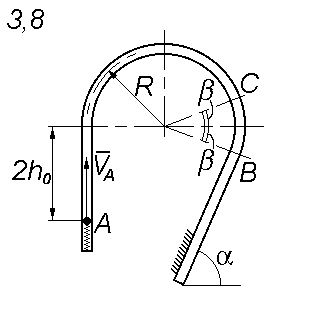 m, кгvA, м/с, сR ,мf, град, градh0, смc, Н/см0,611,00,20,30,25453081,2